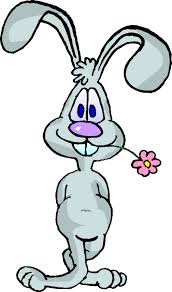 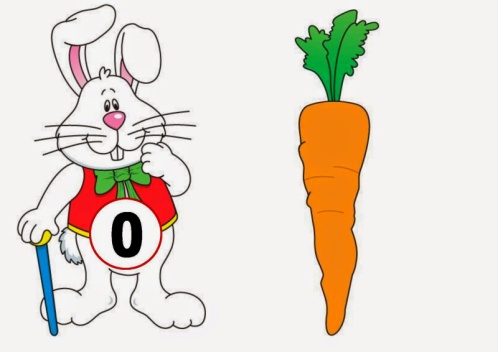 Άσκηση.Να  γράψεις  τις παρακάτω λέξεις στη σωστή στήλη:(σκύλοι, τρέχει κυνηγοί, παίζει, φίλοι, κοιτάζει, πειράζει, ασβοί, ποντικοί, νυστάζει, αριθμοί, ανοίγει).                    Ποιοι;              Τι κάνει;